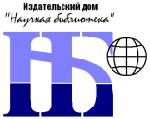 ТРЕБОВАНИЯ И УСЛОВИЯПУБЛИКАЦИИ АВТОРСКИХ МАТЕРИАЛОВ В ЖУРНАЛЕ«ЭКОНОМИКА И УПРАВЛЕНИЕ: ПРОБЛЕМЫ, РЕШЕНИЯ»Общие требования и условияРедакционная коллегия журнала принимает к рассмотрению только авторские, оригинальные материалы, ранее (полностью или частично) не опубликовавшиеся на русском языке в периодической печати, тех или иных российских и зарубежных изданиях и средствах массовой информации (в том числе электронных), при условии соответствия материалов настоящим Требованиям и правилам оформления научных статей, научных обзоров, научных рецензий и отзывов по установленным государственным стандартам.Материалы, представляемые к публикации, должны быть авторскими, оригинальными, объективными и обоснованными. Текст материалов должен быть отредактирован, используемые цитаты выверены.Авторы публикуемых материалов несут ответственность за точность воспроизведения цитат, экономико-статистических и иных данных, имен собственных, географических названий и прочих заимствованных сведений, в том числе за обязательное наличие и корректное оформление ссылок на другие авторские работы и научные источники.Не рекомендуется использование стиля разговорной, сленговой, журналистской сферы, а также незнакомых слов, словосочетаний, идиоматических выражений и иностранных заимствований без пояснения, редких и сложных научных терминов, значение которых невозможно передать (понять) без сопровождающего контекста.Все используемые в авторском материале термины (за исключением общепринятых) требуют безусловного пояснения и/или точного определения в текстовой части или сносках.целью экспертной оценки авторских материалов, поступающих для публикации, содержание научных статей и научных обзоров рецензируется (в соответствии с Положением о рецензировании научных статей в научно-практическом журнале «Экономика и управление: проблемы, решения») на предмет актуальности темы, научной новизны, четкости и логичности изложе-ния, научно-практической значимости рассматриваемой проблемы и предлагаемых авторских решений. Срок рецензирования статей до двух недель.В ходе подготовки материала к печати и последующей типографской верстки авторский текст может быть изменен и/или подвергнут редакторской правке. Изменения согласовываются с автором статьи (обзора).1Требования к авторским материалам, направляемым для публикации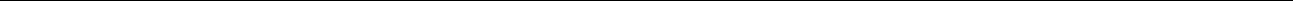 Требования к структуре материаловначале каждой авторской статьи рекомендуется указывать индекс Универсальной десятичной классификации (УДК). Методика индексирования в системе УДК представляет собой совокупность правил для построения индекса понятий в содержании определенного документа (ГОСТ 7.90-2007).Получить консультацию по работе с классификатором УДК и определению кода статьи можно в обычной библиотеке. Необходимая информация доступна также в бесплатных справочных ресурсах и поисковых системах сети Интернет.УДК является общепринятой международной  системой  классификациидокументов, которая используется для организации справочно-информационных баз данных.Индекс УДК определяется автором самостоятельно в соответствии с содержанием материала. Индекс УДК приводится на русском языке заглавными буквами и цифрами.Далее в статье автором в порядке очередности размещаются: название статьи, сведения об авторе (соавторах), краткая аннотация статьи, ключевые слова, основной текст публикации и список литературы.Название авторского материала (статьи) должно соответствовать смыслусодержанию основной части. Рекомендуется использовать лаконичные и емкие по смыслу названия. Название приводится заглавными буквами на русском и английском языках.Сведения об авторе (авторах и соавторах) включают: инициалы и фамилию; ученую степень, ученое звание (при наличии); должность (позицию) или профессию; место работы (службы, учебы) – полное наименование учреждения или организации, населенного пункта, включая структурное подразделение (кафедра, факультет, отдел, управление, департамент и пр.); контактную информацию – телефон и(или) электронный (почтовый) адрес, а также другую данные по усмотрению автора, которые будут использованы для размещения в статье журнала и на информационном сайте издательства.Имя и фамилия автора (авторов, соавторов) приводятся в именительном падеже. В коллективных работах (статьях, обзорах, исследованиях) сведения авторов приводятся в принятой ими последовательности. Сведения указываются на русском и английском языках.Аннотация размещается после сведений об авторах и оформляется в соответствии с требованиями, предъявляемыми к рефератам и аннотациям (ГОСТ 7.9-95, ГОСТ 7.5-98, ГОСТ Р 7.0.4-2006). Аннотация составляется на русском и английском языках.2Требования к авторским материалам, направляемым для публикацииАннотация должна содержать краткую характеристику публикуемой работы (проблемы, вопроса, объекта исследования), в части ее темы, целей и/или результатов. Обычно в аннотации раскрывается актуальность темы (разработки, проблемы, объекта или предмета) исследования, приводится его краткое содержание, а также теоретическое, методологическое или научно-практическое значение.Ключевые слова выбираются автором самостоятельно из состава основных терминов и/или понятий, используемых в основном тексте материала, и помещаются после аннотации отдельной строкой, перед текстом основной части. Ключевые слова приводятся в именительном падеже на русском и английском языках.Основной текст публикуемого материала (статьи) приводится на русском языке.Список литературы составляется по алфавиту авторов и источников и оформляется согласно действующим требованиям Национального стандарта Российской Федерации (ГОСТ Р 7.0.5-2008). Список приводится на русском и английском языках.Требования к содержанию материаловОсновной текст публикуемой работы должен содержать: введение (вводную часть), основную часть и заключение (заключительную часть). Объемсоотношение каждой из частей определяются автором по собственному усмотрению, исходя из особенностей статьи.вводной части работы автор, как правило, обосновывает целесообразность и/или актуальность темы (научной разработки, проблемы, вопроса или задачи), приводит общую характеристику рассматриваемой проблемы/аспекта, работы и(или) краткие выводы предыдущего этапа, на основе которых автор публикует текущие результаты исследования.Основная часть служит для раскрытия содержательных и(или) доказательных аспектов рассматриваемой темы (проблемы, вопроса или задачи) исследования. Здесь подробно излагается суть проблемы, проводится ее анализ, обосновываются конкретные решения, предлагаемые автором модели (алгоритмы, способы, методы, приемы), отражаются результаты, полученные путем анализа и синтеза, а также приводятся основания и доказательства, в достаточной мере подтверждающие достоверность выводов.Желательно, чтобы основная часть статьи была более или менее структурирована в соответствии с логическим замыслом исследования и общей последовательностью изложения – т.е. содержала разделы, подразделы, заголовки, подзаголовки и т.п. структурно-логические части для удобства восприятия.3Требования к авторским материалам, направляемым для публикациизаключении (заключительной части) автором формулируются основные выводы, рекомендации, предложения или подводятся итоги проведенного исследования; могут указываться прогнозы и(или) следствия в развитии темы, возможные направления дальнейшего исследования и перспективных разработок автора.Требования к объему материаловОбщий объем статьи определяется количеством печатных знаков с пробелами. Рекомендуемый редакцией диапазон значений для представляемых к публикации научных статей составляет от 12 до 45 тыс. печатных знаков с пробелами, что в среднем соответствует 0,3–1,2 печатного листа. Статистика надписей и сносок не учитываются.Материалы, объем которых превышает печатный лист (более 45 тыс. знаков с пробелами), могут быть приняты к публикации после предварительного согласования с редакцией. При невозможности размещения таких материалов в рамках одной журнальной статьи выпуска, они (с согласия автора) могут публиковаться по частям, в последующих (очередных) номерах журнала.Аннотация (в части, приводимой на русском языке) не должна превышать по объему 500 печатных знаков с пробелами.Перечень ключевых слов (в каждом из вариантов – русском или английском) рекомендуется составлять, не превышая объем 100 печатных знаков (с пробелами).Требования к оформлению ссылокОбщие требования составления и оформления библиографических ссылок должны быть выдержаны в соответствии правилами государственного стандарта ГОСТ Р 7.0.05-2008.ссылке в обязательном порядке указывается: фамилия и инициалы автора, полное название издания (книги, учебника, сборника), город, название издательства, год издания. Желательно также указывать номера страниц, что по правилам научного этикета, представляется более предпочтительным, чем просто указание общего количества страниц в издании.При оформлении библиографических ссылок на оригинальные статьи, опубликованные в журналах периодической печати, указывается: фамилия и инициалы автора, полное название статьи, название журнала, год издания, номер журнала, номера страниц.Ссылки на авторов и источники зарубежной (иностранной) литературы оформляются с аналогичными требованиями и приводятся на языке оригинала,том числе в русскоязычной части списка литературы – без перевода на русский язык и сокращений.4Требования к авторским материалам, направляемым для публикацииВсе ссылки и цитаты, приводимые в тексте, должны быть сведены автором в общий список (список литературы), оформленный в виде затекстовых библиографических ссылок в конце статьи, где приводится полный перечень использованных источников.Рекомендуется использовать подстрочные библиографические ссылки (нумерация ссылок внутри статьи – сквозная). Использовать в статьях внутри текстовые библиографические ссылки не рекомендуется.Требования к форматированиюПри подготовке публикаций рекомендуется следующее форматирование.Используемый шрифт:для основного текста: Times New Roman, обычный, размером (кеглем) 14;для оформления названий рисунков, таблиц, диаграмм, структурных схем и других иллюстраций: Times New Roman, полужирный, размером 12;для примечаний и сносок: Times New Roman, обычный, размером 10.основном тексте допускается полужирный шрифт и(или) курсив для выделения наиболее важных аспектов, выводов, определений и понятий. Не рекомендуется применять подчеркивание основного текста, ссылок и примечаний, а также выделение его (окраска, затенение, подсветка) цветным маркером1.Глубина отступа абзацев для основного текста – 1,25 см; для сносок и примечаний – 0,5 см. Междустрочный интервал (шаг строки) универсальный для всего текста – одинарный. Интервалы (перед и после) названий разделов, заголовков и подзаголовков – 0,6 пт2.При подготовке материалов не желательно использовать средства автоматизации документов: колонтитулы, встроенные номера страниц, автозаполняемые формы и поля (даты, времени и пр.), а также иные инструменты текстового редактора, которые могут повлиять на вид форматов данных и исходных значений.Примечание: для открытия файлов в редакции действует автоматический запрет на подключение и запуск любых встроенных макросов.Использование формулДля размещения в тексте статьи специальных формул рекомендуется использовать встроенный редактор формул Microsoft Word 2003 версии 6.0, Microsoft Word 2007 (или выше с последующим сохранением файла в установленном редакцией формате3).Для подготовки формул можно использовать выбор: Меню — Вставка — Объект — Microsoft Equation 3.0 — и далее…). Желательно, чтобы авторскийСм. инструменты и цвет выделения текста.На усмотрение автора (необязательное требование).См. требования к форматам файлов.5Требования к авторским материалам, направляемым для публикациивид той или иной формулы не требовал редакторской правки и сохранялся при последующем форматировании без искажений.Не рекомендуется располагать формулы между строками текста (расположение формулы на строке текта), используя для этого последовательность: Меню — Вставка — Символ… и последующее форматирование вставленных символов при помощи знаков табуляции или пробелов.Размещение иллюстрацийАвторский текст может сопровождаться иллюстрациями (в том числе, таблицами, схемами, рисунками, фотографиями, диаграммами, графиками и прочими наглядными объектами). В этом случае, в тексте приводятся ссылки на соответствующие иллюстрации.Иллюстрации в виде схем, диаграмм, графиков, фотографий и иных (кроме таблиц) изображений считаются рисунками. Фотографии таблиц считаются таблицами. Нумерация табличных иллюстраций в тексте статьи производится отдельно от нумерации рисунков.Каждая иллюстрация сопровождается обозначением в виде подписи (для рисунков) и названия (для таблиц), например: «Рис. 1. Основные принципы финансовой политики» или «Таблица 3. Распределение налоговой нагрузки по объектам налогообложения».Табличные иллюстрации, подготовленные автором, составленные или копируемые (полностью или частично) из других источников, должны сопровождаться примечанием или ссылкой на источник, использованный в качестве исходных данных, например: «Примечание: составлено автором. Источник: данные Федеральной службы государственной статистики за 2012 год» или «Источник: расчеты автора на основе… (данных источника, работы, статьи, статистического материала и пр.)».Цвет и разрешениеРазмер, цвет и стиль шрифтов, применяемых автором для содержания таблиц, схем, рисунков и диаграмм определяются автором. В качестве главного требования при этом выступает обеспечение ясного восприятия, чтения и понимания авторских надписей, подписей, буквенно-цифровых и символьных обозначений при рецензировании статей и редакторской правке, в том числе, в интересах последующего воспроизводства авторских иллюстраций без искажений в процессе типографской печати.Данное условие представляется особенно важным при использовании ав-торами иллюстраций в виде цветных графических объектов (отсканированных изображений или фотографий). Следует учитывать, что все цвета при типографской печати отображаются в монохромном виде или в оттенках серого.Требования к авторским материалам, направляемым для публикацииВсе иллюстрации авторского текста (рисунки, графики, таблицы, схемы, диаграммы, фотографии и прочие встроенные в документ объекты), содержащие буквы, цифры, знаки или символы, имеющие смысловое значение для пояснения основного текста статьи, должны иметь разрешение, цвет, стиль и размер, позволяющий воспроизвести эти обозначения способом типографской печати в исходном (достоверном, доступном для прочтения и ясного понимания) виде на листе стандартного размера (формата) А4.Рекомендуется использовать в качестве иллюстраций черно-белые штриховые рисунки и схемы. Допускаются также изображения с градацией оттенков серого цвета.Условия представления материаловМатериалы для публикации (оригиналы статей, рецензии, аналитические обзоры и пр.) направляются в редакцию по электронной почте (в электронном виде установленного формата файлов) или обычной почтой (заказным письмом) в распечатанном виде с обязательным приложением электронной версии на оптическом диске однократной записи CD-ROM/DVD-ROM или на носителях информации типа FLASH CARD. Представление материалов на иных носителях информации (в т.ч. дискетах) не рекомендуется.Допускается сжатие файлов архиваторами WINRAR или WINZIP (с использованием обычного метода сжатия – NORMAL) в один или несколько архивных файлов. Предпочтительные форматы: *.RAR или *.ZIP. Использование других форматов не желательно.Вместе с материалом автор направляет в редакцию сопроводительное письмо, фотографию и личную анкету. С целью обеспечения актуальности сведений, анкета прилагается к каждому сопроводительному письму. случаях, когда автором направляется одновременно два (или более) материала(ов), допускается сопровождать их одним сопроводительным письмом.Требования к форматам файловМатериалы, предназначаемые для публикации, требуется присылать в формате текстового редактора Microsoft Word 2003 (версии 6.0) или Microsoft Word 2007. Предварительная разработка и подготовка материалов авторской статьи может производиться в любом другом текстовом редакторе, позволяющем сохранять файлы в форматах, аналогичных Microsoft Word 2003 (2007).Рекомендуется сохранять итоговые редакции авторских материалов в виде текстовых файлов формата «Документ Word» с расширением (*.doc, *.docx или *.rtf). Тип файла: «Документ Word (с расширением *.doc, *.docx или *.rtf).7Требования к авторским материалам, направляемым для публикацииПримечание. Для сохранения файла в этих форматах можно использовать выбор: Меню — Файл — Сохранить как…— имя файла, выбирая соответствующий формат. Использование текстовых форматов файлов с расширениями: *.txt, *.htm, *.html и иных (кроме *.doc, *.docx или *.rtf,) – не желательно.При направлении авторских материалов, подготовленных в текстовом редакторе более поздней версии, чем Microsoft Word 2007, редакции файлов должны быть предварительно конвертированы (или сохранены) в формате, который полностью поддерживается текстовым редактором Microsoft Word 2003 (версии 6.0) или Microsoft Word 2007.Во избежание искажения или потери фрагментов оригинального текста при переформатировании авторских материалов или в ходе редакторской правке и последующей верстки, не рекомендуется использовать в статьях специальные и нестандартные (дополнительные) средства оформления и наборы шрифтов. В подключаемых и встроенных таблицах, диаграммах, графиках и рисунках также рекомендуется использовать стандартный комплект набора шрифтов Microsoft Word 2003 (2007) и Microsoft Windows XP. Желательно использовать функцию внедрения и сохранения в файле используемых шрифтов.Используемые в качестве иллюстраций авторские таблицы, диаграммы, графики, схемы, фотографии или рисунки, представляющие вид графических объектов, могут размещаться в документе или направляться отдельно (в приложении) с сопроводительным письмом.Для файлов таких иллюстраций предпочтительно использовать формат: *.jpg. Допускается использовать другие распространенные форматы: *.png, *.gif, *.tif или *.bmp, совместимые со стандартными средствами обработки Microsoft Windows XP без сжатия и ухудшения качества изображений.Авторские праваПосле публикации оригинальных материалов их дальнейшее копирование, тиражирование, перепечатка и воспроизведение в других изданиях и/или размещение на информационных ресурсах (в сети Интернет) в течение последующих 18 месяцев со дня публикации возможны только с письменного разрешения редакции.Адрес редакции и контактыДля приема авторских материалов к публикации и переписки с авторами предназначена электронная почта редакции: idnb11@yandex.ru.исключительных случаях материалы на электронных носителях информации можно также направлять на имя главного редактора научно-практического журнала (заказным письмом4).В соответствии с установленным порядком, требованиями и условиями представления материалов.Требования к авторским материалам, направляемым для публикацииАдрес издательства/редакции:123022, г. Москва, шоссе Звенигородское, дом 5, строение 1 Издательский дом «Научная библиотека»Справки и согласование по телефонам:+7 (495) 592-2998 (издательство);+7 (915) 087-7376 (секретарь редакции).Контактная и справочная информация для авторов и читателей размещена на информационном ресурсе (интернет-сайте) издательства по адресу:https://s-lib.com/contacts/Требования и условия публикации авторских материалов в журнале «Экономика и управление: проблемы, решения» утверждены Редакционной коллегией 15 ноября 2011 года (приводятся в редакции с изменениями и дополнениями от 01.07.2020)9